Kedves Olvasók Diadala játékosok!Amint azt megírtuk nektek, a játék során elolvasandó könyveket Gödöllő területén lévő 12 körzetben helyeztük el. A körzeteket a város szép, parkos-fás „zöldterületein” jelöltük ki.Azonban baj történt… a Számok Mágusa elcsente a körzetek koordinátáit. Mivel a Mágus nem szeret olvasni és csak a számok nyelvén ért, azt gondolta megtréfál bennünket és 12 különböző méretű borítékba rejtette el az elolvasandó könyvek listáját. A Mágus a következő feladatot adta: Mindegyik könyvlistát tartalmazó borítékot arra a helyre rejtette el, melynek földrajzi koordinátáját az adott boríték oldalainak hosszúsága adja meg (milliméterben mérve, hat tizedesjegy pontosságig).A Mágus furfangos tréfamester hírében áll és bizony most sem cáfolt rá erre, mert a mellékelt rejtélyes feladvány, amit kaptunk tőle*, csak a borítékok területét tartalmazza és a boríték két oldalának egymáshoz viszonyított arányát. Szükségünk van a segítségetekre ahhoz, hogy megtaláljuk a borítékokat és elindulhasson a játék! Ha sikerült megfejtenetek a Számok Mágusának rejtvényét, akkor a Google térkép segítségével az egyes koordinátákhoz tartozó (köz)terület nevét küldjétek el nekünk!Bízunk benne, hogy a számok világában is legalább annyira járatosak vagytok, mint a betűkében! :o))Várjuk a megfejtéseket!A Kapitólium*A feladványt idemásoltuk nektek a következő oldalra       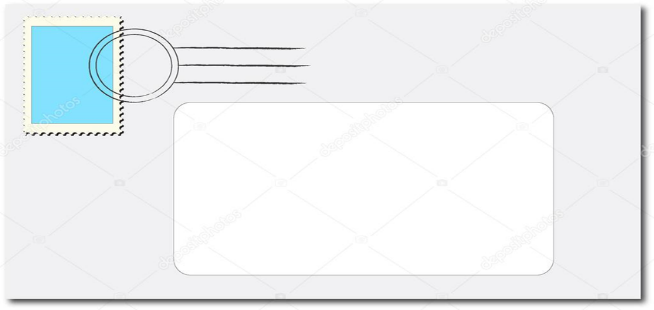 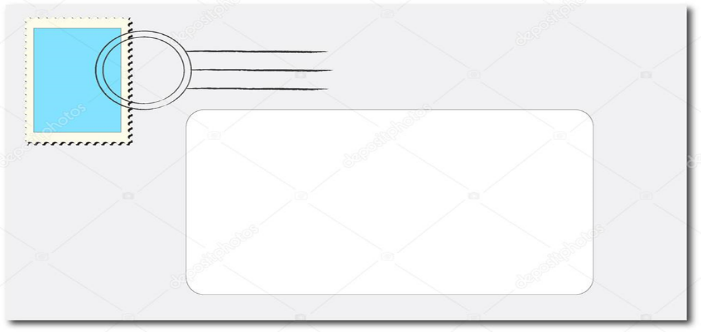 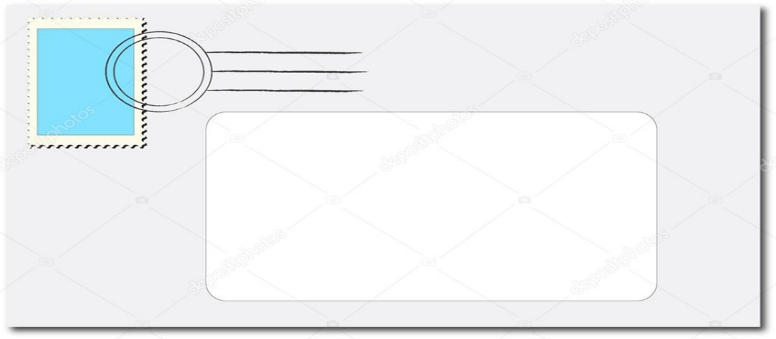 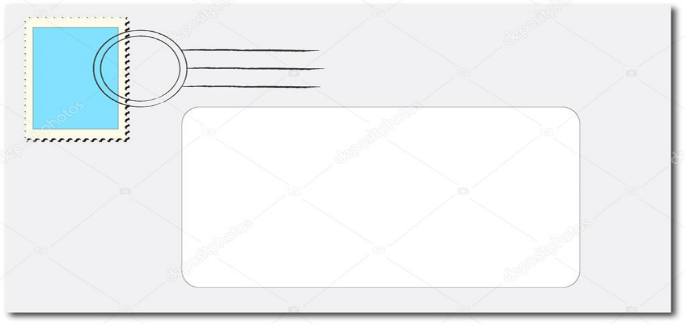 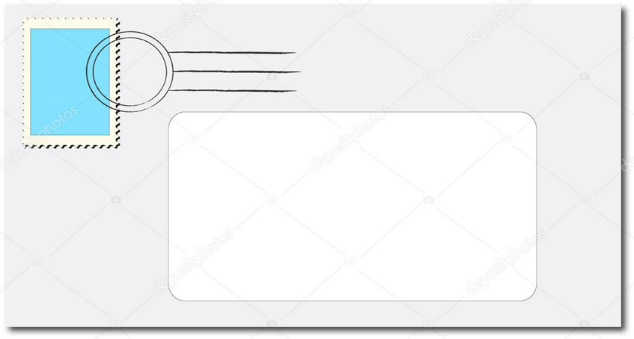 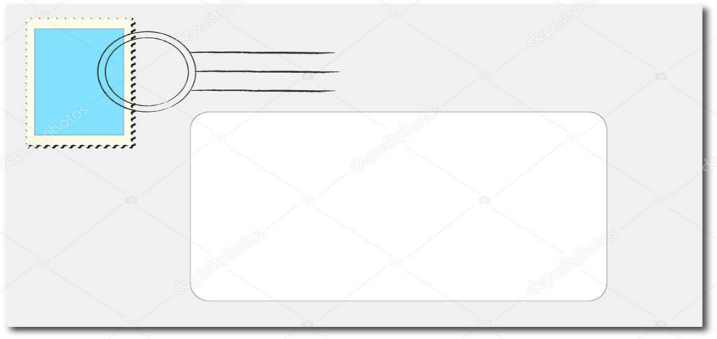 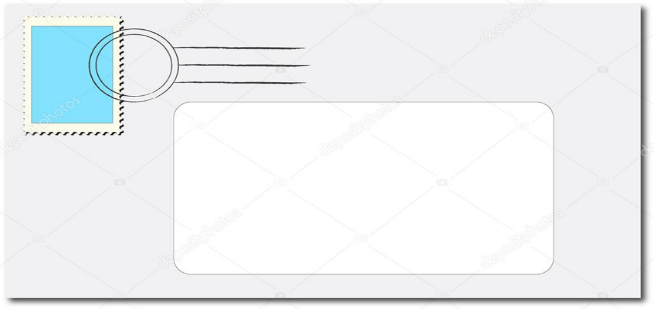 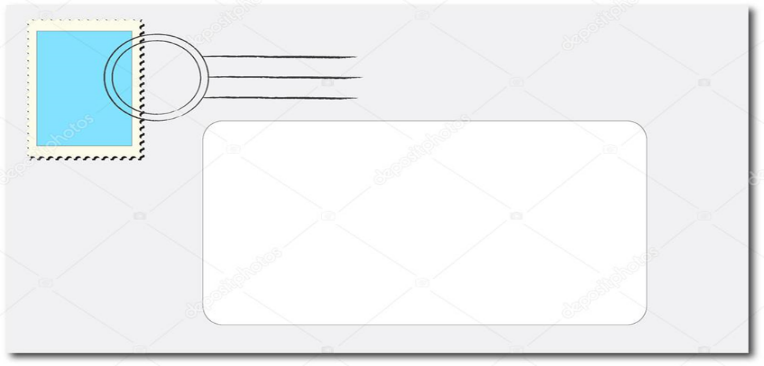 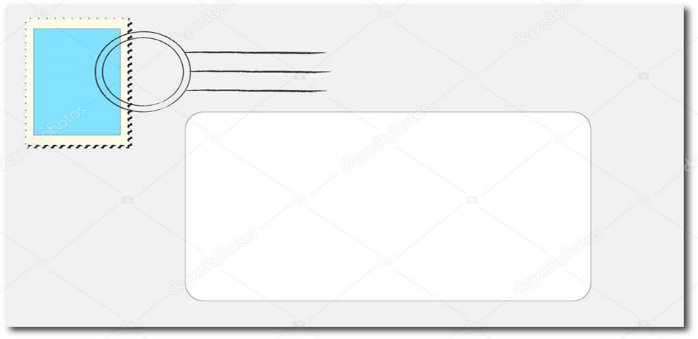 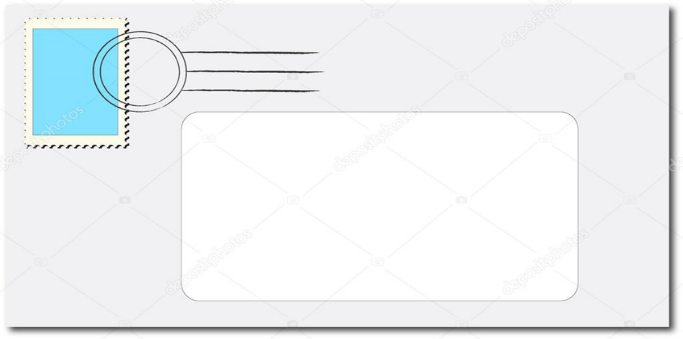 